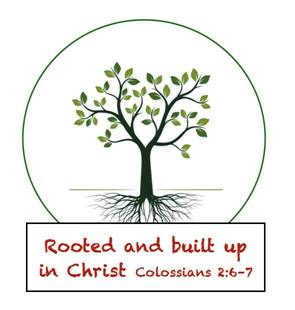  December 09, 2019Greetings Senior Kindergarten Parents and Friends,I hope everyone had a great weekend. Over the next two weeks we will not begin any new units in reading or math because of our rehearsal schedule, various projects and Christmas celebrations. Instead we will use our time reviewing things we have learned so far this year. This will be a good opportunity for us to revisit areas we need to take time with and to also gain more fluency and proficiency. Quote of the Week:  Fletcher: “My Dad hunts ducks, deer and zombies.  He is fearless and so am I.”Highlights of our Week: Reading: This week we will review letter sounds, high frequency words and nouns, verbs and adjectives. We will also practice alphabetical order using Christmas words.Math: We will continue to practice the concept of addition and writing equations. We will also use the “Dream box” App to reinforce math concepts we have already learned. Please look for login information in this week’s Tuesday folders.Social Studies:  Over the last few weeks we have really struggled with understanding the difference between reporting information and tattling. So last week we had a lesson on that. This week we will have our lesson on being Good Citizens.Religion: Each day during Advent we have a short daily reading about the story leading up to the birth of our Savior. In addition to this we also have an Advent Tree outside our class that is decorated as a Jesse Tree. One student will daily reveal an ornament that describes a scene from the beginning of the bible to the birth of Jesus. If you haven’t seen it yet, please stop by.Other Items: Our Early Childhood Christmas pageant will be Friday 12/13 at 10:30. The children have been working hard and are excited to share the story of the birth of baby Jesus with you. Please invite family and friends to share this blessed event with us.If your child has the role of an Angel in the Pageant, I need them to wear their hair in a high ponytail or a bun for the program. Please let me know if you have any questions.You may be hearing a lot about Elvis the Elf. He is a little elf who visits senior kindergarten every year and likes to leave senior kindergarten weekly notes. During the week of 12/16 the children will catch Elvis doing something funny daily (smile).In Him Who Loves Us AllJackie Johnson-LindmarkImportant Dates:12/13-Christmas Pageant12/20- Senior Kindergarten Christmas Party 12/23-01/06- Christmas Break (No School)Christmas Program RolesStudent                                           Role                                  Colors to be wornCharlotte WieringaAngel 1White top and BottomElliott ThesisAngel 2White top and BottomArianna KeeferAngel 3White top and BottomAdrinna KeeferAngel 4White top and BottomGrace ClaudAngel 5White top and BottomBella HillisAngel 6White top and BottomZeus Garcia-CintoraWiseman 1Tan or Beige top and bottom & SandalsTorsten LyleWiseman 2Tan or Beige top and bottom & SandalsHenry GaleenerWiseman 3Tan or Beige top and bottom & SandalsAustin HartungJosephTan or Beige top and bottom & SandalsBrynn BealsMaryTan or Beige top and bottom & SandalsFletcher BestDonkeyGrey top and bottomCaleb BeasleyInnkeeperTan or Beige top and bottom & SandalsEllie SchubkegelInnkeeper's WifeTan or Beige top and bottom & SandalsAmanuel BrucatoShepherdBrown top and bottom & SandalsAdam HinrikssonShepherdBrown top and bottom & SandalsJames JacksonShepherdBrown top and bottom & SandalsOwen Medina ShepherdBrown top and bottom & SandalsMariel RobinsonStar of BethlehemFancy Dress